РЕШЕНИЕРассмотрев проект решения о внесении изменений в Решение Городской Думы Петропавловск-Камчатского городского округа от 28.08.2013 № 122-нд                       «О гарантиях и компенсациях для лиц, являющихся работниками организаций, финансируемых из бюджета Петропавловск-Камчатского городского округа», внесенный Главой администрации Петропавловск-Камчатского городского округа Алексеевым А.В., в соответствии со статьей 28 Устава Петропавловск-Камчатского городского округа, Городская Дума Петропавловск-Камчатского городского округаРЕШИЛА:1. Принять Решение о внесении изменений в Решение Городской Думы Петропавловск-Камчатского городского округа от 28.08.2013 № 122-нд                              «О гарантиях и компенсациях для лиц, являющихся работниками организаций, финансируемых из бюджета Петропавловск-Камчатского городского округа».2. Направить принятое Решение Главе Петропавловск-Камчатского городского округа для подписания и обнародования.РЕШЕНИЕот 05.03.2014 № 187-ндО внесении изменений в Решение Городской Думы Петропавловск-Камчатского городского округа от 28.08.2013 № 122-нд «О гарантиях и компенсациях для лиц, являющихся работниками организаций, финансируемых из бюджета Петропавловск-Камчатского городского округа»Принято Городской Думой Петропавловск-Камчатского городского округа(решение от 26.02.2014 № 411-р)1. Статью 7 изложить в следующей редакции:«Статья 7.  Гарантии и компенсации расходов, связанных с переездом1. Лицам, заключившим трудовые договоры о работе в организациях, финансируемых из бюджета городского округа, и прибывшим в соответствии с этими договорами из других регионов Российской Федерации, за счет средств работодателя (организации, финансируемой из бюджета городского округа) предоставляются следующие гарантии и компенсации:1) единовременное пособие в размере двух должностных окладов (месячных тарифных ставок) и единовременное пособие на каждого прибывающего с ним члена его семьи в размере половины должностного оклада (половины месячной тарифной ставки) работника;2) оплата стоимости проезда работника и членов его семьи в пределах территории Российской Федерации по фактическим расходам, а также стоимости провоза багажа не свыше пяти тонн на семью по фактическим расходам, но не свыше тарифов, предусмотренных для перевозки железнодорожным и водным транспортом;3) оплачиваемый отпуск продолжительностью семь календарных дней для обустройства на новом месте.2. Право на оплату стоимости проезда и стоимости провоза багажа членов семьи сохраняется в течение одного года со дня заключения работником трудового договора в данной организации.3. Работнику организации, финансируемой из бюджета городского округа, и членам его семьи в случае переезда к новому месту жительства в другую местность в пределах территории Российской Федерации в связи с расторжением трудового договора по любым основаниям (в том числе в случае смерти работника), за исключением увольнения за виновные действия, оплачиваются стоимость проезда по фактическим расходам и стоимость провоза багажа из расчета не свыше пяти тонн на семью по фактическим расходам, но не свыше стоимости провоза железнодорожным и водным транспортом. Право на оплату стоимости проезда и стоимости провоза багажа возникает после снятия работника и членов его семьи с регистрационного учета по месту жительства на территории Камчатского края и сохраняется в течение одного года со дня расторжения трудового договора.Оплата стоимости проезда и стоимости провоза багажа производится при условии, что работник не состоял в трудовых отношениях в период со дня расторжения трудового договора в организации, финансируемой из бюджета городского округа, до дня постановки его на регистрационный учет по новому месту жительства (пребывания) в другой местности в пределах территории Российской Федерации.Оплата стоимости проезда и провоза багажа производится при условии, что членам семьи работника организации, финансируемой из бюджета городского округа, компенсация расходов в связи с переездом из районов Крайнего Севера  не будет производиться из иных бюджетов бюджетной системы Российской Федерации.При возникновении права на оплату стоимости проезда и провоза багажа одновременно у работника организации, финансируемой из бюджета городского округа, и у членов его семьи, являющихся работниками организаций, финансируемых из бюджета городского округа, оплата стоимости проезда и провоза багажа производится одному из работников организации, финансируемой из бюджета городского округа.4. Стоимость переезда к новому месту жительства в другую местность оплачивается в зависимости от фактического использования вида транспорта:1) воздушным транспортом в экономическом классе;2) по железной дороге - не выше, чем в купейном вагоне скорого поезда;3) по водным путям - в каютах, оплачиваемых по 5-8 группам тарифных ставок на судах морского флота, и в каютах III категории на судах речного флота;4) по шоссейным и грунтовым дорогам – на автомобильном транспорте общего пользования (кроме такси) и (или) на автомобильном транспорте, находящемся в частной собственности работника либо одного из членов его семьи.5. Оплата стоимости переезда к новому месту жительства в другую местность осуществляется при представлении следующих документов:1) заявления о компенсации расходов, связанных с переездом, с указанием счета, открытого в кредитной организации или филиале кредитной организации, и полных реквизитов этой организации;2) копии всех страниц паспорта заявителя, супруги (супруга), детей, копии свидетельств о рождении несовершеннолетних детей (при отсутствии паспортов);3) справки с места жительства о составе семьи;4) копии трудовой книжки или выписки из трудовой книжки работника;5) копии трудовой книжки супруги (супруга);6) подлинников документов, подтверждающих стоимость проезда по фактическим расходам, в том числе электронных проездных документов (маршрут/квитанций электронных билетов), посадочных талонов и документов, подтверждающих произведенную оплату перевозки (чек контрольно-кассовой техники, слипы, чеки электронных терминалов), - при проезде воздушным транспортом, а также электронных проездных документов, электронных контрольных купонов и документов, подтверждающих произведенную оплату перевозки, - при проезде железнодорожным транспортом;7) подлинников документов на провоз личного имущества (багажа) в пределах территории Российской Федерации;8) адресного листка убытия;9) справки с места работы трудоспособных членов семьи работника о том, что компенсация расходов в связи с их переездом из районов Крайнего Севера производиться не будет;10) справки о неполучении супругой (супругом) компенсации расходов, связанных с переездом из районов Крайнего Севера (для неработающих пенсионеров и инвалидов).6. Документы, указанные в части 5 настоящей статьи, представляются работником в организацию, финансируемую из бюджета городского округа, лично, либо направляются посредством почтового отправления с уведомлением.При непредставлении указанных в пунктах 6 и 7 части 5 настоящей статьи проездных документов, подтверждающих переезд к новому месту жительства,  расходы по оплате стоимости проезда компенсируются по наименьшей стоимости проезда кратчайшим путем на основании справок, выданных соответствующими транспортными организациями, осуществляющими перевозки.7. Право на получение гарантий и компенсаций, предусмотренных настоящей статьей, предоставляется работнику организации, финансируемой из бюджета городского округа, только по основному месту работы.».2. Настоящее Решение вступает в силу после дня его официального опубликования.ГлаваПетропавловск-Камчатскогогородского округа                                                                                        К.Г. Слыщенко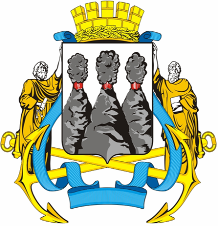 ГОРОДСКАЯ ДУМАПЕТРОПАВЛОВСК-КАМЧАТСКОГО ГОРОДСКОГО ОКРУГАот 26.02.2014 № 411-р 13-я сессияг.Петропавловск-КамчатскийО принятии решения о внесении изменений                   в Решение Городской Думы Петропавловск-Камчатского городского округа от 28.08.2013               № 122-нд «О гарантиях и компенсациях для лиц, являющихся работниками организаций, финансируемых из бюджета Петропавловск-Камчатского городского округа»Глава Петропавловск-Камчатского городского округа, исполняющий полномочия председателя Городской Думы К.Г. СлыщенкоГОРОДСКАЯ ДУМАПЕТРОПАВЛОВСК-КАМЧАТСКОГО ГОРОДСКОГО ОКРУГА